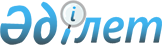 О внесении изменения и дополнения в решение Жылыойского районного маслихата от 11 декабря 2013 года № 17-22 "Об установлении перечня памятных дат и праздничных дней, кратности оказания социальной помощи и установление размера социальной помощи для отдельно взятой категории получателей"
					
			Утративший силу
			
			
		
					Решение Жылыойского районного маслихата Атырауской области от 30 апреля 2020 года № 45-1. Зарегистрировано Департаментом юстиции Атырауской области 4 мая 2020 года № 4644. Утратило силу решением Жылыойского районного маслихата Атырауской области от 28 сентября 2021 года № 9-6 (вводится в действие по истечении десяти календарных дней после дня его первого официального опубликования)
      Сноска. Утратило силу решением Жылыойского районного маслихата Атырауской области от 28.09.2021 № 9-6 (вводится в действие по истечении десяти календарных дней после дня его первого официального опубликования).
      В соответствии со статьей 6 Закона Республики Казахстан от 23 января 2001 года "О местном государственном управлении и самоуправлении в Республике Казахстан", статьей 26 Закона Республики Казахстан от 6 апреля 2016 года "О правовых актах", протоколом заседания межведомственной комиссии по подготовке и организации празднования 75 годовщины Победы в Великой Отечественной войне 1941-1945 годов в Республике Казахстан от 19 марта 2020 года Жылыойский районный маслихат РЕШИЛ:
      1. Внести в решение Жылыойского районного маслихата от 11 декабря 2013 года № 17-22 "Об установлении перечня памятных дат и праздничных дней, кратности оказания социальной помощи и установление размера социальной помощи для отдельно взятой категории получателей" (зарегистрированное в реестре государственной регистрации нормативных правовых актов за № 2823, опубликованное 16 января 2014 года в газете "Кең Жылой") следующие изменение и дополнение:
      в приложении 2 в пункте 1 к указанному решению:
      в подпункте 1) цифры "300 000" заменить цифрами "1 000 000";
      дополнить подпунктом 8) согласно приложению данного решения.
      2. Контроль за исполнением настоящего решения возложить на постоянную комиссию (Х. Жамалов) Жылыойского районного маслихата по вопросам социальной защиты населения, здравоохранения, образования, культуры, гендерной политики и по делам молодежи.
      3. Настоящее решение вступает в силу со дня государственной регистрации в органах юстиции, вводится в действие по истечении десяти календарных дней после дня его первого официального опубликования. Размер социальной помощи для отдельно взятой категории получателей социальной помощи к памятным датам и праздничным дням
					© 2012. РГП на ПХВ «Институт законодательства и правовой информации Республики Казахстан» Министерства юстиции Республики Казахстан
				
      Председатель сессии

М. Бегайсова

      Секретарь маслихата

М. Кенганов
Приложение к решению Жылыойский районный маслихат от 30 апреля 2020 года № 45-1Приложение № 2 к решению Жылыойского районного маслихата от 11 декабря 2013 года № 17-22
№
Категории получателей социальной помощи
Памятные даты и праздничные дни
Размер социальной помощи, тенге
8) "для лиц, проработавших (прослуживших) не менее 6 месяцев с 22 июня 1941 года по 9 мая 1945 года , и, не награжденных орденами и медалями бывшего Союза ССР за самоотверженный труд и безупречную воинскую службу в тылу в годы Великой Отечественной войны"
День Победы
30 000